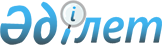 Об утверждении Положения государственного учреждения "Отдел внутренней политики, культуры и развития языков города Сатпаев"
					
			Утративший силу
			
			
		
					Постановление акимата города Сатпаев Карагандинской области от 24 февраля 2015 года № 05/05. Зарегистрировано Департаментом юстиции Карагандинской области 10 марта 2015 года № 3022. Утратило силу постановлением акимата города Сатпаев Карагандинской области от 10 марта 2022 года № 18/01
      Сноска. Утратило cилу постановлением акимата города Сатпаев Карагандинской области от 10.03.2022 № 18/01 (вводится в действие по истечении десяти календарных дней после дня его первого официального опубликования).
      Примечание РЦПИ:
      В тексте документа сохранена пунктуация и орфография оригинала.
       В соответствии с законами Республики Казахстан от 23 января 2001 года "О местном государственном управлении и самоуправлении в Республике Казахстан", от 27 ноября 2000 года "Об административных процедурах", Указом Президента Республики Казахстан от 29 октября 2012 года № 410 "Об утверждении Типового положения государственного органа Республики Казахстан" и постановлением акимата города Сатпаев от 9 февраля 2015 года № 02/01 "О реализации постановления Карагандинского областного акимата от 9 января 2015 года № 01/04 "Об утверждении структуры местного государственного управления и лимита штатной численности исполнительных органов Карагандинской области" акимат города ПОСТАНОВЛЯЕТ:
      1. Утвердить прилагаемое Положение государственного учреждения "Отдел внутренней политики, культуры и развития языков города Сатпаев".
      2. Государственному учреждению "Отдел внутренней политики, культуры и развития языков города Сатпаев" принять меры, вытекающие из настоящего постановления.
      3. Контроль за исполнением настоящего постановления возложить на заместителя акима города А.А. Ким.
      4. Настоящее постановление вводится в действие по истечении десяти календарных дней со дня его первого официального опубликования. Положение государственного учреждения "Отдел внутренней политики, культуры и развития языков города Сатпаев"
1. Общие положения
      1. Государственное учреждение "Отдел внутренней политики, культуры и развития языков города Сатпаев" является государственным органом Республики Казахстан, осуществляющим руководство в сферах внутренней политики, культуры и развития языков.
      2. Государственное учреждение "Отдел внутренней политики, культуры и развития языков города Сатпаев" осуществляет свою деятельность в соответствии с Конституцией и законами Республики Казахстан, актами Президента и Правительства Республики Казахстан, иными нормативными правовыми актами, а также настоящим Положением.
      3. Государственное учреждение "Отдел внутренней политики, культуры и развития языков города Сатпаев" является юридическим лицом в организацонно-правовой форме государственного учреждения, имеет печати и штампы со своим наименованием на государственном языке, бланки установленного образца, в соответствии с законодательством Республики Казахстан счета в органах казначейства.
      4. Государственное учреждение "Отдел внутренней политики, культуры и развития языков города Сатпаев" вступает в гражданско-правовые отношения от собственного имени.
      5. Государственное учреждение "Отдел внутренней политики, культуры и развития языков города Сатпаев" имеет право выступать стороной гражданско-правовых отношений от имени государства, если оно уполномочено на это в соответствии с законодательством.
      6. Государственное учреждение "Отдел внутренней политики, культуры и развития языков города Сатпаев" по вопросам своей компетенции в установленном законодательством порядке принимает решения, оформляемые приказами руководителя государственного учреждения "Отдел внутренней политики, культуры и развития языков города Сатпаев" и другими актами, предусмотренными законодательством Республики Казахстан.
      7. Структура и лимит штатной численности государственного учреждения "Отдел внутренней политики, культуры и развития языков города Сатпаев" утверждаются в соответствии с действующим законодательством.
      8. Местонахождение юридического лица: Республика Казахстан, Карагандинская область, 101302, город Сатпаев, проспект академика Каныша Сатпаева, дом 108.
      9. Полное наименование государственного органа - государственное учреждение "Отдел внутренней политики, культуры и развития языков города Сатпаев".
      10. Настоящее Положение является учредительным документом государственного учреждения "Отдел внутренней политики, культуры и развития языков города Сатпаев".
      11. Финансирование деятельности государcтвенного учреждения "Отдел внутренней политики, культуры и развития языков города Сатпаев" осуществляется из местного бюджета.
      12. Государственному учреждению "Отдел внутренней политики, культуры и развития языков города Сатпаев" запрещается вступать в договорные отношения с субъектами предпринимательства на предмет выполнения обязанностей, являющихся функциями государственного учреждения "Отдел внутренней политики, культуры и развития языков города Сатпаев".
      Если государственному учреждению "Отдел внутренней политики, культуры и развития языков города Сатпаев" законодательными актами предоставлено право осуществлять приносящую доходы деятельность, то доходы, полученные от такой деятельности, направляются в доход государственного бюджета.  2. Миссия, основные задачи, функции, права и обязанности государственного органа
      13. Миссия государственного учреждения "Отдел внутренней политики, культуры и развития языков города Сатпаев":
      решение вопросов благоустройства и внешнего оформления общественных мест;
      эффективная реализация государственной политики, направленной на укрепление общественно-политической стабильности в области межэтнического и межконфессионального согласия;
      формирование социального оптимизма жителей города Сатпаев, а также поддержку и развитие институтов гражданского общества;
      повышение конкурентоспособности информационного пространства;
      внесение предложения об объявлении охраняемыми памятниками природы, истории и культуры находящиеся на территории города природные и иные объекты, представляющие экологическую, историческую, культурную или научную ценность;
      предоставление качественных и доступных услуг в области культуры, способствующих формированию современной культурной среды и социального оптимизма граждан, населяющих город;
      реализация системы развития языков, направленной на распространение и применение принципа триединства языков и развития языков народов, проживающих на территории города, с приоритетным развитием государственного языка.
      14. Задачи:
      реализация государственной политики по обеспечению общественно-политической стабильности, демократизации общественных процессов и консолидации общества, воспитанию гражданского патриотизма;
      разъяснение и пропаганда основных приоритетов Стратегии развития Казахстана, организация информационной поддержки программ развития города городскими средствами массовой информации;
      расширение участия институтов гражданского общества в реализации Стратегии развития страны;
      осуществление мониторинга деятельности городских средств массовой информации;
      координация и идеологическое обеспечение наружного оформления города;
      реализация государственной политики в области культуры;
      создание условий для развития музыкального, хореографического, театрального, изобразительного и других видов искусств;
      организация культурно-массовых мероприятий.
      15. Функции:
      координация деятельности местных государственных органов в сфере внутренней политики, участие в разработке и реализации концепций, программ, определяющих государственную политику в межэтнической и межконфесиональной сфере;
      организация работы по обеспечению внутриполитической стабильности, консолидации общества, пропаганде и воспитанию казахстанского патриотизма, проведения городских общественно-политических мероприятий с участием представителей институтов гражданского общества;
      всестороннее и объективное изучение, обобщение и анализ происходящих в городе общественно-политических процессов и тенденций их развития;
      работа с политическими партиями, движениями и общественными объединениями по соблюдению конституционных принципов и законодательства Республики Казахстан;
      пропаганда государственных символов и осуществление мониторинга их использования на территории города в соответствии с законодательством Республики Казахстан; 
      реализация государственной молодежной политики в соответствии с долгосрочными приоритетами развития страны;
      координация информационно-пропагандистской работы местных исполнительных органов, проведение информационно-разъяснительной работы по основным направлениям государственной политики через региональные средства массовой информации;
      координация деятельности региональных средств массовой информации по выполнению государственного заказа; 
      осуществление взаимосвязи с политическими партиями, общественнымии религиозными объединениями, профессиональными союзами по вопросам реализации единой государственной внутренней политики; 
      координация и идеологическое обеспечение наружного оформления города; 
      разработка и обеспечение осуществления плана мероприятий по реализации на территории города государственной программы функционирования и развития языков; 
      проведение мероприятий городского уровня, направленные на развитие государственного и других языков; 
      внесение предложений в соответствующие органы о наименовании и переименовании аулов (сел), поселков, аульных (сельских) округов, составных частей города, а также же изменении их транскрипции;
      внесение в местный исполнительный орган предложений о создании государственных организаций культуры города в сфере театрального, музыкального и киноискусства, библиотечного и музейного дела, культурно-досуговой работы, а так же осуществление поддержки и координации их деятельности;
      организация работы по учету, охране использованию памятников истории, материальной и духовной культуры местного значения;
      осуществление проведения аттестации работников организаций культуры города;
      внесение предложений по строительству, реконструкции и ремонту обьектов культурного назначения города.
      16. Права и обязанности:
      запрашивать в установленном порядке от государственных органов и должностных лиц, иных организаций и граждан информацию, необходимую для выполнения своих функций, привлекать работников государственных органов и иных организаций к участию в подготовке вопросов, относящихся к компетенции государственного учреждения, создавать временные рабочие группы для выработки соответствующих предложений;
      вносить предложения акиму по совершенствованию организации деятельности государственных органов в сфере внутренней политики;
      давать поручения, относящиеся к сфере деятельности государственного учреждения, соответствующим государственным органам и должностным лицам, контролировать их исполнение, а также участвовать в мероприятиях, проводимых центральными и местными исполнительными органами;
      осуществлять финансирование бюджетных программ;
      оказывать организационно-методическую, информационную и иную помощь должностным лицам государственных органов, в ведении которых находятся вопросы сферы внутренней политики, соблюдения прав человека и иные вопросы, входящие в компетенцию государственного учреждения;
      запрашивать и получать в установленном порядке от государственных органов, организаций, их должностных лиц необходимую информацию и материалы; 
      осуществлять иные права, предусмотренные действующими законами. 3. Организация деятельности государственного органа
      17. Руководство государственным учреждением "Отдел внутренней политики, культуры и развития языков города Сатпаев" осуществляется первым руководителем, который несет персональную ответственность за выполнение возложенных на государственное учреждение "Отдел внутренней политики, культуры и развития языков города Сатпаев" задач и осуществление им своих функций.
      18. Первый руководитель государственного учреждения "Отдел внутренней политики, культуры и развития языков города Сатпаев" назначается на должность и освобождается от должности акимом города Сатпаев.
      19. Полномочия первого руководителя государственного учреждения "Отдел внутренней политики, культуры и развития языков города Сатпаев":
      в соответствии с законодательством порядке назначает на должности и освобождает от должностей сотрудников государственного учреждения "Отдел внутренней политики, культуры и развития языков города Сатпаев";
      в установленном законодательством порядке налагает дисциплинарные взыскания и применяет меры по поощрению сотрудников государственного учреждения "Отдел внутренней политики, культуры и развития языков города Сатпаев", решает вопросы трудовых отношений;
      подписывает приказы; 
      представляет государственное учреждение "Отдел внутренней политики, культуры и развития языков города Сатпаев" во всех государственных органах и иных организациях; 
      выдает доверенности на право представления государственного учреждения "Отдел внутренней политики, культуры и развития языков города Сатпаев" в отношениях с третьими лицами, не связанные с исполнением государственных функций;
      принимает меры, направленные на противодействие коррупции и несет персональную ответственность за непринятие антикоррупционных мер;
      осуществляет личный прием граждан;
      осуществляет иные полномочия, установленные действующим законодательством.
      Исполнение полномочий первого руководителя государственного учреждения "Отдел внутренней политики, культуры и развития языков города Сатпаев" в период его отсутствия осуществляется лицом, его замещающим в соответствии с действующим законодательством. 4. Имущество государственного органа
      20. Государственное учреждение "Отдел внутренней политики, культуры и развития языков города Сатпаев" может иметь на праве оперативного управления обособленное имущество в случаях, предусмотренных законодательством.
      Имущество государственного учреждения "Отдел внутренней политики, культуры и развития языков города Сатпаев" формируется за счет имущества, переданного ему собственником, а также имущества (включая денежные доходы), приобретенного в результате собственной деятельности и иных источников, не запрещенных законодательством Республики Казахстан.
      21. Имушество, закрепленное за государственным учреждением "Отдел внутренней политики, культуры и развития языков города Сатпаев", относится к коммунальной собственности.
      22. Государственное учреждение "Отдел внутренней политики, культуры и развития языков города Сатпаев" не вправе самостоятельно отчуждать или иным способом распоряжаться закрепленным за ним имуществом и имуществом, приобретенным за счет средств, выданных ему по плану финансирования, если иное не установлено законодательством. 5. Реорганизация и упразднение государственного органа
      23. Реорганизация и упразднение государственного учреждения "Отдел внутренней политики, культуры и развития языков города Сатпаев" осуществляются в соответствии с законодательством Республики Казахстан.
					© 2012. РГП на ПХВ «Институт законодательства и правовой информации Республики Казахстан» Министерства юстиции Республики Казахстан
				
Аким города
Ә.С. Омар